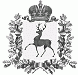 АДМИНИСТРАЦИЯ ШАРАНГСКОГО МУНИЦИПАЛЬНОГО РАЙОНАНИЖЕГОРОДСКОЙ ОБЛАСТИПОСТАНОВЛЕНИЕот 05.02.2020	N 52О внесении изменений в постановление администрации Шарангского муниципального района от 03.12.2018 № 638 «Об определении объектов, видов работ для отбывания наказания в виде исправительных и обязательных работ»В соответствии с Уставом Шарангского муниципального района Нижегородской области, в целях надлежащего исполнения наказаний в виде исправительных и обязательных работ на территории Шарангского муниципального района, администрация Шарангского муниципального района п о с т а н о в л я е т:1. Внести изменения в постановление администрации Шарангского муниципального района от 03.12.2018 № 638 «Об определении объектов, видов работ для отбывания наказания в виде исправительных и обязательных работ», изложив приложение № 1 в новой прилагаемой редакции.2. Контроль за исполнением настоящего постановления возложить на заместителя главы администрации Ожиганова Д.О.Глава администрации	О.Л.ЗыковПриложение 1к постановлению администрацииШарангского муниципального района от 05.02.2020 г. № 52«Приложение 1к постановлению администрации Шарангского муниципального района от 03.12.2018 № 638ПЕРЕЧЕНЬпредприятий и организаций Шарангского муниципального района в качестве мест для отбывания осужденными наказания в виде исправительных работ на территории Шарангского муниципального района1.МУП ЖКХ2.ООО «Возрождение»3. ООО «Новый век»4. ООО «АПК «Поздеево»5. ООО «Союз»6. ООО «Кедр»7. ООО «Крона»8. ООО «Труд»9. ООО «Партнер»10. ИП КФХ Ефремов П.Л11. Индивидуальные предприниматели: Чемоданова Г.А., Гоголева И.Е., Кузьминых С.Л., Софронов С.В., Ермолин С.И., Чезганов И.А., Синцов В.В.12. Администрация Большеустинского сельсовета13. Администрация Большерудкинского сельсовета14. Администрация Кушнурского сельсовета15. Администрация Роженцовского сельсовета16. Администрация Старорудкинского сельсовета17. Администрация Черномужского сельсовета18. Администрация Щенниковского сельсовета19. Администрация р.п.Шаранга20. ГБУЗ НО « Шарангская ЦРБ»21. ГУ Центр занятости населения Шарангского района22. Филиал Роженцовское РТП23. ООО «Общепит»24. МАУ «ФОК в р.п.Шаранга Нижегородской области»25. ГКУ НО «Управление социальной защиты населения Шарангского района»